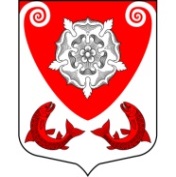 МЕСТНАЯ  АДМИНИСТРАЦИЯМО РОПШИНСКОЕ СЕЛЬСКОЕ ПОСЕЛЕНИЕМО ЛОМОНОСОВСКОГО  МУНИЦИПАЛЬНОГО РАЙОНАЛЕНИНГРАДСКОЙ ОБЛАСТИП О С Т А Н О В Л Е Н И Е№ 108от 12.03.2021г.Об   утверждении   реестра    мест (площадок) накопления твердых коммунальных отходов на территории  МО  Ропшинское сельское  поселение      В соответствии с постановлением Правительства Российской Федерации от 31.08.2018 № 1039 «Об утверждении Правил обустройства мест (площадок) накопления твердых коммунальных отходов и ведение их реестра», постановлением местной администрации МО Ропшинское сельское поселение № 15 от 24.01.2020г. «Об утверждении административного регламента по предоставлению муниципальной услуги «Внесение  в реестр сведений о создании места (площадки) накопления твердых коммунальных отходов»,  местная администрация Ропшинского сельского поселения ПОСТАНОВЛЯЕТ:Утвердить реестр  мест (площадок) накопления твердых коммунальных отходов на территории МО Ропшинское сельское поселение, согласно приложению.2. Постановление местной администрации МО Ропшинское сельское поселение № 496 от 28.12.2020  года «Об утверждении реестра мест (площадок)  накопления твердых коммунальных  отходов на территории муниципального  образования Ропшинское сельское поселение  МО Ломоносовского муниципального  района  Ленинградской области»  считать утратившим силу.3. Опубликовать данное постановление на официальном сайте муниципального образования Ропшинское сельское поселение Ломоносовского района Ленинградской области http://официальнаяропша.рф//.4. Постановление вступает в силу с момента опубликования (обнародования).5. Контроль над исполнением настоящего постановления возложить на вед. специалиста местной  администрации Михайлову В.А.Глава  местной администрации МО Ропшинское сельское поселение                                                                    М.М. ДзейговИсп. Михайлова В.А.Тел. 8(81376)72224        